INCIDENT REPORT FORMThis form to be completed for all job-related injuries or illnesses – regardless of extent.Must be completed by supervisor within 24 hours of incidentSAIF Coordinator must receive notification within 24 hours of all incidents. IF EMPLOYEE RECEIVES MEDICAL TREATMENT OR MISSES TIME FROM WORK, A WORKERS’ COMPENSATION CLAIM - FORM 801 MUST BE COMPLETED AND SENT TO THE SAIF COORDINATOR WITHIN 24 HOURS.Name ________________________________________________________________	Job Tile _________________________________		First			Middle			Last							     AM				     AMDate of Injury:			Hour:		     PM	Time Left Work:		     PM	Date of Birth:	Describe Accident (What was injured worker doing; what objects, machines o materials were involved):________________________________________________________________________________________________________________________________________________________________________________________________________________________________________________________________________________________________________________________________________________________________________________________________________________________________________________________________Employee Signature: ________________________________________________________ 	Date:  ___________________________ACTION			BODY PART INJURED				NATURE OF INJURY FIRST AID CASE ONLY		 HEAD		 FACE		 EYE		 ABRASION	 LACERATION	 PUNCTURE REQUIRED DOCTOR’S CARE	 NECK		 BACK		 CHEST		 BRUISE         	 FRACTURE     	 BURN  HOSPITALIZED			 ARM		 HAND		 FINGER	 SPRAIN/STRAIN	 FOREIGN BODY	 POISON OAK OSHA NOTIFIED			 LEG	   	 KNEE   		 ANKLE 	 COLD INJURY 	 HEAT NJURY	 DEMATITIS TIME LOSS			 FOOT		 TOE				 LOSS OF 	 OCCUPATIONAL NO INJURY/NEAR MISS		 OTHER _____________________________________ 	    CONCIOUSNESS 	    ILLNESS											 OTHER ________________________________________ADDITIONAL NOTESSUPERVISOR’S INVESTIGATION OF CAUSE (CHECK ONE OR MORE)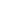 If employee admitted to hospital, OSHA must also be contacted within 24 hours. This is a supervisor’s responsibility – Call OSAH at 776-6030.Did you personally view the incident site?     Yes      No			Employee Category      Faculty      Staff      Student            UNSAFE ACTS						     UNSAFE CONDITIONSREASONS FOR UNSAFE ACT (Must be completed by Supervisor)________________________________________________________________________________________________________________________________________________________________________________________________________________________________________________________________________________________________________________________________________________REASONS FOR UNSAFE CONDITION 	(Must be completed by Supervisor)________________________________________________________________________________________________________________________________________________________________________________________________________________________________________________________________________________________________________________________________________________WHAT PRACTICAL CORRECTIVE ACTION WILL BE TAKEN BY SUPERVISION TO PREVENT RECURRENCE? (Must be completed by Supervisor.) Note: The wording “be more careful” is unacceptable, as it does not present a viable solution. If the cause is properly identified, there should be several solutions.________________________________________________________________________________________________________________________________________________________________________________________________________________________________________________________________________________________________________________________________________________SUPERVISOR’S SIGNATURE _______________________________________________	DATE ___________________________MANAGEMENT REVIEW SIGNATURE ______________________________________	DATE ___________________________ CHECK IS SAIF FORM 801 WAS COMPLETED. (801 MUST BE COMPLETED AND RECEIVED BY THE SAIF      COORDINATOR WITHIN 24 HOURS) CHECK IF YOU BELIEVE THIS INJURY IS NOT WORK CONNECTED AND REPORT TO YOUR SUPERVISOR. Department NameName of SupervisorDate Reported to SupervisorExact Location of Accident:Exact Location of Accident:Name of Witness:Regular Days OffWorking Shift                         AM                                  AM                                                PM      to                          PMOPERATING WITHOUT    AUTHORITYHORSEPLAYIMPROPERLY GUARDED EQUIPMENT OR  MACHINEINADEQUATE WARNING SYSTEMFAILURE TO WARN OTHERSFAILURE TO USE PERSONAL PROTECTIVE DEVICESDEFECTIVE TOOL OR EQUIPMENTHAZARDOUS STORAGE OR ARRANGEMENTOPERATING OR WORKING AT UNSAFE SPEEDFAILURE OT OBSERVE SAFETY REGULATIONSPOOR HOUSEKEEPINGHAZARDOUS DRESS OR APPARELMAKING SAFETY DEVICES INOPERATIVELACK OF TRAINING OR KNOWLEDGEIMPROPER LIGHTINGHAZARDOUS WORK PROCEDUREFAILURE TO SECURE OBJECTSPREVENTABLE VEHICLE ACCIDENTIMPROPER VENTILATION (DUST, FUMES, ETC.)HAZARDOUES WEATHER OR ENVIRONMENTUSING UNSAFE EQUIPMENT OR EQUIPMENT UNSAFELYSLIPS AND FALLSUNSAFE DESIGN OR CONSTRUCTIONCONTACT WITH POISONOUS PLANTS, INSECTS, TOXIC UNSAFE LOADING, MIXING, CARRYINGFAILURE TO LOCK OUT/TAG OUT SLIPPERY OR OTHER UNSAFE SURFACE        CHEMICALS, SKIN IRRITANTS,                BITES, ECT.TAKING UNSAFE POSITION OR POSTUREOTHER:_________________________________OTHER:_________________________________